_______тел.: (8-84348) 38-0-40, факс: (8-84348) 38-0-40, Arhan.Nsm@tatar.ruРЕШЕНИЕСовета Архангельского сельского поселенияНовошешминского муниципального района Республики Татарстанот 15 апреля 2024 года                                                                                                 № 44-146 О внесении изменений в решение Совета Архангельского сельского поселения Новошешминского муниципального района Республики Татарстан от 18.12.2023 №40-133 «О бюджете   Архангельского сельского поселения Новошешминского муниципального района Республики Татарстан на 2024 год и на плановый период 2025 и 2026 годы»  В соответствии с Бюджетным кодексом Российской Федерации, Бюджетным кодексом Республики Татарстан, Положением о бюджетном устройстве и бюджетном процессе в Архангельском сельском поселении Новошешминского муниципального района Республики Татарстан, Совет Архангельского сельского поселения Новошешминского муниципального района Республики Татарстан.РЕШИЛ:1. Внести в решение Совета Архангельского сельского поселения Новошешминского муниципального района Республики Татарстан от 18.12.2023 №40-133 «О бюджете Архангельского сельского поселения Новошешминского муниципального района Республики Татарстан на 2024 год и на плановый период 2025 и 2026 годы (далее – Решение) следующие изменения: 1.1. В пункте 1 части 1 Решения цифру «4053,9» заменить цифрой «4053,9»;1.2. В пункте 2 части 1 Решения цифру «4053,9» заменить цифрой «4490,1»;1.3. В пункте 3 части 1 Решения цифру «0,0» заменить цифрой «436,2»;1.4.  Таблицу 1 приложения №1 к Решению «Источники финансирования дефицита бюджета Архангельского сельского поселения Новошешминского муниципального районаРеспублики Татарстан на 2024 год» изложить в новой редакции (прилагается);1.5 Таблицу 1 приложения №2 к Решению «Прогнозируемые объемы доходов бюджета Архангельского сельского поселения Новошешминского муниципального района Республики Татарстан на 2024 год» изложить в новой редакции (прилагается);1.6. Таблицу 1 приложения №3 к Решению «Ведомственная структура расходов бюджета Архангельского сельского поселения Новошешминского муниципального района Республики Татарстан на 2024 год», изложить в новой редакции (прилагается);1.7. Таблицу 1 приложения №4 к Решению «Распределение бюджетных ассигнований по разделам, подразделам, целевым статьям (муниципальным программам и не программным направлениям деятельности), группам видов расходов классификации расходов бюджетов на 2024 год», изложить в новой редакции (прилагается);2. Утвердить распределение бюджетных ассигнований с учетом не использованных остатков Архангельского сельского поселения Новошешминского муниципального района Республики Татарстан в сумме 376,9 тыс. рублей, согласно приложению №1.3. Утвердить распределение бюджетных ассигнований с учетом не использованных остатков средств самообложения 2023 года Архангельского сельского поселения Новошешминского муниципального района Республики Татарстан в сумме 59,3 тыс. рублей, согласно приложению №2.4. Опубликовать настоящее решение на «Официальном портале правовой информации Республики Татарстан» в информационно – телекоммуникационной сети «Интернет»: https://pravo.tatarstan.ru, на официальном сайте Новошешминского муниципального района на Портале муниципальных образований Республики Татарстан в информационно – телекоммуникационной сети «Интернет»: https://novosheshminsk.tatarstan.ru.5. Контроль за исполнением настоящего решения возложить на постоянную комиссию по бюджету, налогам и финансам Совета Архангельского сельского поселения Новошешминского муниципального района Республики Татарстан.Глава Архангельского сельского поселенияНовошешминского муниципального района Республики Татарстан                                                                                              Н.А. Сердюк                                                                         Приложение №1                                                                         к решению Совета Архангельского                                                                         сельского поселения Новошешминского                                                                         муниципального района                                                                         Республики Татарстан 18.12.2023                                                                          №40-133 (в редакции   решения                                                                          Совета   Архангельского сельского                                                                                                                                                                поселения Новошешминского                                                                                                                                                                                                  муниципального района Республики                                                                          Татарстан от 15.04.2024 № 44-146;)Таблица 1Источники финансирования дефицита бюджета Архангельского сельского поселения Новошешминского муниципального районаРеспублики Татарстан на 2024 год                                                                                                                        (тыс. рублей)                                                                         Приложение №2                                                                         к решению Совета Архангельского                                                                         сельского поселения Новошешминского                                                                         муниципального района                                                                         Республики Татарстан от 18.12.2023                                                                         №40-133 (в редакции решения                                                                          Совета Архангельского сельского                                                                                                                                                                поселения Новошешминского                                                                                                                                                                                                  муниципального района Республики                                                                          Татарстан от 15.04.2024 № 44-146;)Таблица 1Прогнозируемые объемы доходов бюджета Архангельского сельского поселения Новошешминского муниципального района Республики Татарстан на 2024 год      (тыс. рублей)                                                                         Приложение №3                                                                         к решению Совета Архангельского                                                                         сельского поселения Новошешминского                                                                         муниципального района                                                                         Республики Татарстан 18.12.2023                                                                         №40-133 (в редакции решения                                                                          Совета Архангельского сельского                                                                                                                                                                поселения Новошешминского                                                                                                                                                                                                  муниципального района Республики                                                                          Татарстан от 15.04.2024 № 44-146;)Таблица 1Ведомственная структурарасходов бюджета Архангельского сельского поселенияНовошешминского муниципального района Республики Татарстанна 2024 год                                                                                                                          (тыс. рублей)                                                                         Приложение №4                                                                         к решению Совета Архангельского                                                                         сельского поселения Новошешминского                                                                         муниципального района                                                                         Республики Татарстан от 18.12.2023                                                                         №40-133 (в редакции решения                                                                          Совета   Архангельского сельского                                                                                                                                                                поселения Новошешминского                                                                                                                                                                                                  муниципального района Республики                                                                          Татарстан от 15.04.2024 № 44-146;)Таблица 1Распределениебюджетных ассигнований бюджета Архангельского сельского поселенияНовошешминского муниципального района Республики Татарстанпо разделам, подразделам, целевым статьям (муниципальным программам и не программным направлениям деятельности),группам видов расходов классификации расходов бюджетов на 2024 год                                                                                                              (тыс.рублей)                                                                                                                                                                                 Приложение №1                                                                         к решению Совета Архангельского                                                                         сельского поселения Новошешминского                                                                         муниципального района                                                                         Республики Татарстан                                                                         от 15.04.2024 № 44-146 Распределение бюджетных ассигнований с учетом не использованных остатков Архангельского сельского поселения Новошешминского муниципального района Республики Татарстан                                                                                                                                                                                     (тыс. рублей)                                                                         Приложение №2                                                                         к решению Совета Архангельского                                                                         сельского поселения Новошешминского                                                                         муниципального района                                                                         Республики Татарстан                                                                          от 15.04.2024 № 44-146Таблица 1Распределение бюджетных ассигнований с учетом не использованных остатков средств самообложения 2023 года Архангельского сельскогопоселения Новошешминского муниципального районаРеспублики Татарстан(тыс. рублей)СОВЕТАРХАНГЕЛЬСКОГО СЕЛЬСКОГО ПОСЕЛЕНИЯ НОВОШЕШМИНСКОГОМУНИЦИПАЛЬНОГО РАЙОНАРЕСПУБЛИКИ ТАТАРСТАН423182, РТ, Новошешминский район,село Слобода Архангельская,улица Горького, 21аТАТАРСТАН РЕСПУБЛИКАСЫЯҢА ЧИШМӘМУНИЦИПАЛЬ РАЙОНЫАРХАНГЕЛ АВЫЛ ҖИРЛЕГЕ        СОВЕТЫ423182, ТР, Яңа Чишмә районы,Архангел Бистәсе авылы,Горький урамы, 21аСОВЕТАРХАНГЕЛЬСКОГО СЕЛЬСКОГО ПОСЕЛЕНИЯ НОВОШЕШМИНСКОГОМУНИЦИПАЛЬНОГО РАЙОНАРЕСПУБЛИКИ ТАТАРСТАН423182, РТ, Новошешминский район,село Слобода Архангельская,улица Горького, 21а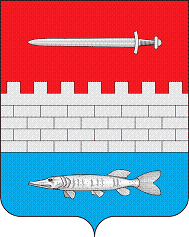 ТАТАРСТАН РЕСПУБЛИКАСЫЯҢА ЧИШМӘМУНИЦИПАЛЬ РАЙОНЫАРХАНГЕЛ АВЫЛ ҖИРЛЕГЕ        СОВЕТЫ423182, ТР, Яңа Чишмә районы,Архангел Бистәсе авылы,Горький урамы, 21аКод показателяНаименование показателяСумма01 00 00 00 00 0000 000Источники внутреннего финансирования дефицитов бюджета436,201 05 00 00 00 0000 000Изменение остатков средств на счетах по учету средств бюджета436,201 05 00 00 00 0000 500Увеличение остатков средств бюджета-4053,901 05 02 00 00 0000 500Увеличение прочих остатков средств бюджета-4053,901 05 02 01 00 0000 510Увеличение прочих остатков денежных средств  бюджета-4053,901 05 02 01 10 0000 510Увеличение прочих остатков денежных средств бюджетов поселений-4053,901 05 00 00 00 0000 600Уменьшение остатков средств бюджета4490,101 05 02 00 00 0000 600Уменьшение прочих остатков средств бюджета4490,101 05 02 01 00 0000 610Уменьшение прочих остатков денежных средств бюджета4490,101 05 02 01 10 0000 610Уменьшение прочих остатков денежных средств  бюджетов поселений4490,1НаименованиеКод доходасуммаНалоговые и неналоговые доходы100 00000 00 0000 0003924,0Налоги на прибыль, доходы101 00000 00 0000 000553,0Налог на доходы физических лиц101 02000 01 0000 110553,0Налоги на совокупный доход105 00000 00 0000 000116,0Единый сельскохозяйственный налог105 03000 01 0000 110116,0Налоги на имущество106 00000 00 0000 0003255,0Налог на имущество физических лиц106 01000 00 0000 110222,0Земельный налог106 06000 00 0000 1103033,0Государственная пошлина108 00000 00 0000 0000,50Государственная пошлина  за  совершение нотариальных действий  (за  исключением действий,   совершаемых    консульскими учреждениями Российской Федерации)108 04000 01 0000 1100,50Доходы от использования имущества, находящегося в государственной и муниципальной собственности111 00000 00 0000 00051,0Доходы, получаемые в виде арендной либо иной платы за передачу в возмездное пользование государственного и муниципального имущества (за исключением имущества бюджетных и автономных учреждений, а также имущества государственных и муниципальных унитарных предприятий, в том числе казенных)111 05000 00 0000 12051,0Прочие доходы от использования имущества и прав, находящихся в государственной и муниципальной собственности (за исключением имущества бюджетных и автономных учреждений, а также имущества государственных и муниципальных унитарных предприятий, в том числе казенных)111 09000 00 0000 1200,00Средства самообложения1 17 14030 10 00000 150Средства самообложения граждан, зачисляемые в бюджеты сельских поселений1 17 14030 10 00000 150Безвозмездные поступления200 00000 00 0000 00078,4Безвозмездные поступления от других бюджетов бюджетной системы Российской Федерации202 00000 00 0000 00078,4Дотации бюджетам субъектов Российской Федерации и муниципальных образований202 10000 00 0000 1505,8Дотации бюджетам сельских поселений на выравнивание бюджетной обеспеченности из бюджетов муниципальных районов202 16001 10 0000 1505,8Субвенции бюджетам субъектов Российской Федерации и муниципальных образований202 30000 00 0000 15072,6Субвенции бюджетам сельских поселений на осуществление первичного воинского учета на территориях, где отсутствуют военные комиссариаты202 35118 10 0000 15072,6Всего доходов4053,9НаименованиеКВСРРзПРЦСРВРСумма Исполнительный комитет Архангельского сельского поселения Новошешминского муниципального района Республики Татарстан99024490,0Общегосударственные вопросы902012291,6Функционирование высшего должностного лица субъекта Российской Федерации и муниципального образования99020102555,0Непрограммные направления расходов902010299 0 00 0000 0555,0Глава муниципального образования902010299 0 00 0203 0555,0Расходы на выплаты персоналу в целях обеспечения выполнения функций государственными (муниципальными) органами, казенными учреждениями, органами управления государственными внебюджетными фондами 9902010299 0 00 0203 01100555,0Функционирование Правительства Российской Федерации, высших исполнительных органов государственной власти субъектов Российской Федерации, местных администраций990201041079,4Непрограммные направления расходов902010499 0 00 0000 01079,4Центральный аппарат902010499 0 00 0204 01077,4Расходы на выплаты персоналу в целях обеспечения выполнения функций государственными (муниципальными) органами, казенными учреждениями, органами управления государственными внебюджетными фондами 9902010499 0 00 0204 01100409,0Закупка товаров, работ и услуг для государственных (муниципальных) нужд9902010499 0 00 0204 02200668,4Иные бюджетные ассигнования902010499 0 00 0204 08002,0Другие общегосударственные вопросы 9020113657,2Непрограммные направления расходов902011399 0 00 0000 0501,2Обеспечение деятельности централизованных бухгалтерий9902011399 0 00 2990 0454,0Расходы на выплаты персоналу в целях обеспечения выполнения функций государственными (муниципальными) органами, казенными учреждениями, органами управления государственными внебюджетными фондами99902011399 0 00 2990 0100430,0Закупка товаров, работ и услуг для государственных (муниципальных) нужд9902011399 0 00 2990 020024,0Закупка товаров, работ и услуг для государственных (муниципальных) нужд902011399 0 00 9235 020047,2Уплата налога на имущество организаций и земельного налога9902011399 0 00 0295 0156,0Иные бюджетные ассигнования902011399 0 00 0295 0800156,0Национальная оборона9020272,6Мобилизационная и вневойсковая подготовка902020372,6Не программные направления расходов902020399 0 00 0000 072,6Осуществление первичного воинского учета на территориях, где отсутствуют военные комиссариаты9902020399 0 00 5118 070,6Расходы на выплаты персоналу в целях обеспечения выполнения функций государственными (муниципальными) органами, казенными учреждениями, органами управления государственными внебюджетными фондами9902020399 0 00 5118 0110070,6Закупка товаров, работ и услуг для государственных (муниципальных) нужд902020399 0 00 5118 022002,0Национальная экономика90204431,2Дорожное хозяйство9020409431,2Непрограммные направления расходов902040999 0 00 0000 0431,2Строительство, содержание и ремонт автомобильных дорог и инженерных сооружений на них в границах городских округов и поселений в рамках благоустройства902040999 0 00 7802 0431,2Закупка товаров, работ и услуг для государственных(муниципальных) нужд902040999 0 00 7802 0200431,2Жилищно-коммунальное хозяйство90205620,3Благоустройство9020503620,3Уличное освещение902050399 0 00 7801 0466,0Закупка товаров, работ и услуг для государственных (муниципальных) нужд902050399 0 00 7801 0200466,0Озеленение902050399 0 00 7803 02,3Закупка товаров, работ и услуг для государственных (муниципальных) нужд902050399 0 00 7803 02002,3Содержание кладбищ902050399 0 00 7804 010,0Закупка товаров, работ и услуг для государственных (муниципальных) нужд902050399 0 00 7804 020010,0Прочие мероприятия по благоустройству городских округов и поселений902050399 0 00 7805 0142,0Закупка товаров, работ и услуг для государственных (муниципальных) нужд902050399 0 00 7805 0200142,0Культура902081027,8Культура 90208011027,8Обеспечение деятельности клубов и культурно-досуговых центров902080108 4 01 4409 1100,0Закупка товаров, работ и услуг для государственных(муниципальных) нужд902080108 4 01 4409 1200100,0Непрограммные направления расходов902080199 0 00 0000 0927,8Межбюджетные трансферты из бюджета в бюджет Новошешминского муниципального района на осуществление части полномочий по решению вопросов местного значения в соответствии с заключенными соглашениями902080199 0 00 2560 0927,8Обеспечение деятельности клубов и культурно-досуговых центров902080199 0 00 2560 0500927,8Межбюджетные трансферты902140046,5Отрицательные трансферты в бюджет Республики Татарстан9021403990002086046,5Иные бюджетные ассигнования9021403990002086050046,5Всего расходов4490,0НаименованиеРзПРЦСРВРСумма Исполнительный комитет Архангельского сельского поселения Новошешминского муниципального района Республики Татарстан4490,0Общегосударственные вопросы012291,6Функционирование высшего должностного лица субъекта Российской Федерации и муниципального образования0102555,0Непрограммные направления расходов010299 0 00 0000 0555,0Глава муниципального образования010299 0 00 0203 0555,0Расходы на выплаты персоналу в целях обеспечения выполнения функций государственными (муниципальными) органами, казенными учреждениями, органами управления государственными внебюджетными фондами 010299 0 00 0203 0100555,0Функционирование Правительства Российской Федерации, высших исполнительных органов государственной власти субъектов Российской Федерации, местных администраций0010041079,4Непрограммные направления расходов010499 0 00 0000 01079,4Центральный аппарат010499 0 00 0204 01077,4Расходы на выплаты персоналу в целях обеспечения выполнения функций государственными (муниципальными) органами, казенными учреждениями, органами управления государственными внебюджетными фондами 010499 0 00 0204 0100409,0Закупка товаров, работ и услуг для государственных (муниципальных) нужд010499 0 00 0204 0200668,4Иные бюджетные ассигнования010499 0 00 0204 08002,0Другие общегосударственные вопросы 0113657,2Непрограммные направления расходов011399 0 00 0000 0501,2Обеспечение деятельности централизованных бухгалтерий011399 0 00 2990 0454,0Расходы на выплаты персоналу в целях обеспечения выполнения функций государственными (муниципальными) органами, казенными учреждениями, органами управления государственными внебюджетными фондами011399 0 00 2990 0100430,0Закупка товаров, работ и услуг для государственных (муниципальных) нужд011399 0 00 2990 020024,0Закупка товаров, работ и услуг для государственных (муниципальных) нужд011399 0 00 2990 020047,2Уплата налога на имущество организаций и земельного налога011399 0 00 0295 0156,0Иные бюджетные ассигнования011399 0 00 0295 0800156,0Национальная оборона0272,6Мобилизационная и вневойсковая подготовка020372,6Непрограммные направления расходов020399 0 00 0000 072,6Осуществление первичного воинского учета на территориях, где отсутствуют военные комиссариаты020399 0 00 5118 070,6Расходы на выплаты персоналу в целях обеспечения выполнения функций государственными (муниципальными) органами, казенными учреждениями, органами управления государственными внебюджетными фондами020399 0 00 5118 010070,6Закупка товаров, работ и услуг для государственных (муниципальных) нужд020399 0 00 5118 02002,0Национальная экономика04431,2Дорожное хозяйство0409431,2Непрограммные направления расходов040999 0 00 0000 0431,2Строительство, содержание и ремонт автомобильных дорог и инженерных сооружений на них в границах городских округов и поселений в рамках благоустройства040999 0 00 7802 0431,2Закупка товаров, работ и услуг для государственных (муниципальных) нужд040999 0 00 7802 0200431,2Жилищно-коммунальное хозяйство05620,3Благоустройство0503620,3Уличное освещение050399 0 00 7801 0466,0Закупка товаров, работ и услуг для государственных (муниципальных) нужд050399 0 00 7801 0200466,0Озеленение050399 0 00 7803 02,3Закупка товаров, работ и услуг для государственных (муниципальных) нужд050399 0 00 7803 02002,3Содержание кладбищ050399 0 00 7804 010,0Закупка товаров, работ и услуг для государственных (муниципальных) нужд050399 0 00 7804 020010,0Прочие мероприятия по благоустройству городских округов и поселений050399 0 00 7805 0142,0Закупка товаров, работ и услуг для государственных (муниципальных) нужд050399 0 00 7805 0200142,0Культура081027,8Культура 08011027,8Обеспечение деятельности клубов и культурно-досуговых центров080108 4 01 4409 1100,0Закупка товаров, работ и услуг для государственных(муниципальных) нужд080108 4 01 4409 1100,0Непрограммные направления расходов080199 0 00 0000 0927,8Межбюджетные трансферты из бюджета в бюджет Новошешминского муниципального района на осуществление части полномочий по решению вопросов местного значения в соответствии с заключенными соглашениями080199 0 00 2560 0927,8Иные бюджетные ассигнования080199 0 00 2560 0927,8Межбюджетные трансферты140399 0 00 2086 046,5Отрицательные трансферты в бюджет Республики Татарстан140399 0 00 2086 050046,5Иные бюджетные ассигнования140399 0 00 2086 050046,5Всего расходов4490,0КБКСуммаПримечание0104 9900002040  244 999975,4Прочие первоочередные расходы по прочим работам и услугам0409 9900078020 244  99997361,5Работы, услуги по содержанию имущества0503 990010000 247 93597   10,0Электроснабжение                       Всего 376,9КБКСуммаПримечание0409 9900078020 244 0002220,0Работы, услуги по содержанию имущества0409 9900078020 244 0002339,3Работы, услуги по содержанию имуществаитого59,3